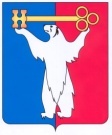 АДМИНИСТРАЦИЯ ГОРОДА НОРИЛЬСКАКРАСНОЯРСКОГО КРАЯПОСТАНОВЛЕНИЕ02.12.2021                                         г. Норильск                                                    № 571О внесении изменений в постановление Администрации города Норильска от 19.06.2009 № 303  Руководствуясь статьей 165 Жилищного кодекса Российской Федерации, статьей 78 Бюджетного кодекса Российской Федерации, подпрограммой «Дорожное хозяйство» муниципальной программы «Развитие транспортной системы», утвержденной постановлением Администрации города Норильска  от 07.12.2016 № 589, подпрограммой 2 «Организация проведения ремонта многоквартирных домов», подпрограммой 4 «Ремонт, модернизация и/или строительство объектов жилищно-коммунального хозяйства муниципального образования город Норильск в рамках Мирового соглашения от 23.04.2021» муниципальной программы «Реформирование и модернизация жилищно-коммунального хозяйства и повышение энергетической эффективности», утвержденной постановлением Администрации города Норильска от 07.12.2016 № 585,  ПОСТАНОВЛЯЮ:1. Внести в Порядок предоставления из средств местного бюджета управляющим организациям, товариществам собственников жилья субсидии на финансовое обеспечение (возмещение) затрат по проведению капитального ремонта многоквартирных домов жилищного фонда муниципального образования город Норильск, утвержденный постановлением Администрации города Норильска от 19.06.2009 № 303 (далее – Порядок), следующие изменения:1.1. В пункте 2.10 Порядка: 1.1.1. В абзаце первом после слов «постановлением Администрации города Норильска» дополнить словами «, за исключением случая, когда Получатель субсидии обязан проводить Конкурс в соответствии с действующим у него Положением о закупке товаров, работ и услуг, разработанным и утвержденным в соответствии с Федеральным законом от 18.07.2011 № 223-ФЗ «О закупках товаров, работ, услуг отдельными видами юридических лиц».». 1.1.2. Дополнить абзацем третьим следующего содержания:«В случае наступления обстоятельств, предусмотренных пунктом 2.28.3 настоящего Порядка, после 31 июля текущего года Получатель субсидии вправе заключить договор подряда на бесконкурсной основе (с единственным подрядчиком). При этом подрядчик должен соответствовать требованиям, предъявляемым к участникам Конкурса.». 1.2. В пункте 2.25 Порядка:1.2.1. Дополнить новым абзацем вторым следующего содержания:«В случаях, предусмотренных пунктами 2.28.1, 2.28.3 настоящего Порядка, результатом предоставления субсидий является фактически выполненный объем работ, соответствующий требованиям технического задания, являющегося приложением к договору подряда, и имеющий потребительскую ценность для Получателя субсидии.».1.2.3. Абзац второй считать абзацем третьим.1.3. Пункт 2.28 Порядка изложить в следующей редакции:«2.28. Дальнейшее предоставление субсидий осуществляется:2.28.1. По выполненным объемам работ, превышающим сумму авансирования, но не превышающим 50% от суммы договора подряда с учетом аванса, для чего Получатели субсидий представляют в УЖКХ следующие документы:- счет, счет-фактуру (в случае выполнения работ подрядчиком, являющимся плательщиком НДС);- справку о стоимости выполненных работ и затрат (форма КС-3) с указанием объемов выполненных работ;- акт о приемке выполненных работ (форма КС-2).2.28.2. По результатам завершенных капитальным ремонтом объектов капитального строительства, для чего Получатели субсидий предоставляют в УЖКХ следующие документы:- счет, счет-фактуру (в случае выполнения работ подрядчиком, являющимся плательщиком НДС);- справку о стоимости выполненных работ и затрат (форма КС-3) с указанием объемов выполненных работ;- акт о приемке выполненных работ (форма КС-2);- акт о приемке законченного капитальным ремонтом многоквартирного дома в эксплуатацию (ВСН 42-85(р) в период сдачи выполненных работ в эксплуатацию.2.28.3. В случае расторжения договора подряда (по соглашению сторон или 
при одностороннем отказе от его исполнения (если такой порядок предусмотрен договором подряда) либо в судебном порядке) предоставление субсидий осуществляется по фактически выполненным объемам работ, соответствующим требованиям технического задания, являющегося приложением к договору подряда, и имеющим потребительскую ценность для Получателя субсидии, для чего Получатели субсидий представляют в УЖКХ следующие документы:- счет, счет-фактуру (в случае выполнения работ подрядчиком, являющимся плательщиком НДС);- справку о стоимости выполненных работ и затрат (форма КС-3) с указанием объемов выполненных работ;- акт о приемке выполненных работ (форма КС-2);-	копии документов о расторжении договора подряда, заверенные надлежащим образом: соглашение о расторжении договора подряда или уведомление об отказе от исполнения договора подряда с отметкой о его получении второй стороной договора подряда (при соблюдении условий и порядка расторжения договора по данному основанию, предусмотренными соответствующим договором подряда и в отсутствии исковой работы по данному предмету между Получателем субсидии и соответствующим подрядчиком) либо вступившее в законную силу решение суда (при наличии).2.28.4. Ответственность за достоверность представляемых для перечисления субсидий документов возлагается на Получателей субсидий.Днем поступления документов в УЖКХ считается дата регистрации сопроводительного письма о направлении документов, которая производится не позднее 1 (одного) рабочего дня со дня его поступления в УЖКХ.».1.4. Пункт 2.29 Порядка изложить в следующей редакции:«2.29. УЖКХ не позднее 5 (пяти) рабочих дней со дня поступления документов, указанных в пункте 2.28 настоящего Порядка, направляет в Финансовое управление заявку на текущее финансирование субсидии с приложением документов, указанных в абзацах втором – третьем пункта 2.28.1 настоящего Порядка, указанных в абзацах втором – третьем, пятом пункта 2.28.2 настоящего Порядка, указанных в абзацах втором – третьем пункта 2.28.3 настоящего Порядка.».2. Заместителю Главы города по городскому хозяйству в течение пяти календарных дней со дня издания настоящего постановления обеспечить разработку постановления Администрации города Норильска о внесении изменений в Порядок в целях его приведения в соответствие с Постановлением Правительства РФ от 30.09.2021 № 1662 «О внесении изменений в постановление Правительства Российской Федерации от 18.09.2020 № 1492».3. Контроль исполнения пункта 2 настоящего постановления оставляю за собой.4. Опубликовать настоящее постановление в газете «Заполярная правда» и разместить его на официальном сайте муниципального образования город Норильск.5. Настоящее постановление вступает в силу с даты его подписания и распространяет свое действие на правоотношения, возникшие с 19.05.2021.Глава города Норильска                                                                                   Д.В. Карасев